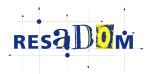 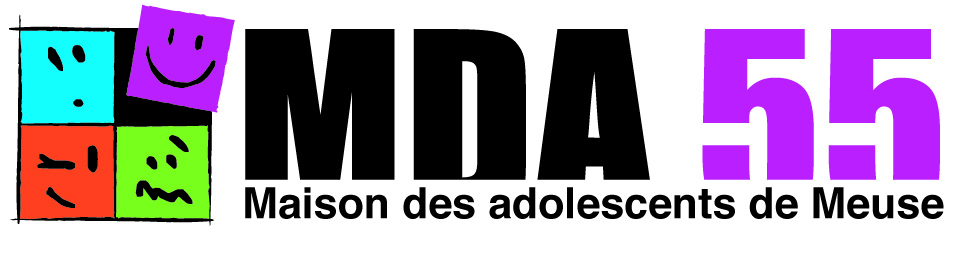 Association RESADOM, Réseau de l’Adolescent en Meuse2, rue Mogador 55100 VERDUNTél   : 03 29 85 15 76Mail : Resadom55@orange.frN° agrément : 41 55 00461 55	Programme de formation ACCOMPAGNER L’ADOLESCENT DANS SA SANTE SEXUELLEOBJECTIFSCONTENUMOYENSEVALUATIONVALIDATIONINTERVENANTSParticipantsDATELIEUPRIXCONTACTComprendre le développement du processus de sexualisation de la naissance à l’âge adulte.Différencier la sexualité personnelle et relationnelle de la sexualité de reproduction.Adapter sa position éducative au niveau de développement des adolescents.1ère partie (1h30): Apport de connaissancesLa santé sexuelleLa fonction sexuelle érotiqueLe processus de sexualisationLes composantes de l’approche sexodynamique développementale : dimension physiologique, dimension cognitive, dimension relationnelle et dimension sexodynamique.2ème partie (1h30) :Analyse des situations proposées par les participantsRéflexion sur les positionnements professionnels concernant la santé sexuelle des jeunes.Enseignement Théorique : powerpointPrésentation de situation-typesAnalyse de situations présentées par les participantsUne évaluation collective a lieu oralementAttestation individuelle- Fabienne GALLEY-RAULIN       Sage-Femme  - Sexologue – Intervenante à la Maison                                                          des Adolescents- Elizabet KALMAR                       Infirmière D.E. – Maison des Adolescents12 participant minimum – 20 participants maximumRépartis en deux sessions,  de trois heuresJeudi 12 mai 20161er groupe :     9h - 12h2ème groupe : 14h -17h                 Mouvement Village d’Enfants – 11 Chemin de Curmont  55012 BAR-LE-DUC60€ par participantSophie FABER Tél : 03 29 85 15 76resadom55@orange.fr